Three Little FishiesWords by Josephine Carringer, Bernice Idins; music by Saxie Dowell 1939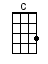 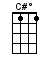 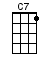 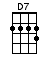 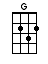 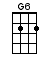 INSTRUMENTAL INTRO:  / 1 2 3 4 /[G] "Swim" said the [G6] mamma fishie [C] "Swim if you [C#dim] can"And they [D7] swam and they [C7] swam all [D7] over the [G] dam[G] Down in the [G6] meadow in the [C] itty bitty [D7] poolSwam [G] three little [G6] fishies and the [C] mamma fishie [D7] too[G] "Swim" said the [G6] mamma fishie [C] "Swim if you [C#dim] can"And they [D7] swam and they [C7] swam all [D7] over the [G] damCHORUS:[G] Boop boop [G6] dit-tem dat-tem [C] what-tem [D7] choo![G] Boop boop [G6] dit-tem dat-tem [C] what-tem [D7] choo![G] Boop boop [G6] dit-tem dat-tem [C] what-tem [C#dim] choo!And they [D7] swam and they [C7] swam all [D7] over the [G] dam[G] "Stop" said the [G6] mamma fishie "or [C] you'll get [D7] lost"But the [G] 3 little [G6] fishies didn't [C] want to be [D7] bossedSo the [G] 3 little [G6] fishies went [C] out on a [C#dim] spreeAnd they [D7] swam and they [C7] swam right [D7] out to the [G] seaCHORUS:[G] Boop boop [G6] dit-tem dat-tem [C] what-tem [D7] choo![G] Boop boop [G6] dit-tem dat-tem [C] what-tem [D7] choo![G] Boop boop [G6] dit-tem dat-tem [C] what-tem [C#dim] choo!And they [D7] swam and they [C7] swam right [D7] out to the [G] sea[G] "Whee" yelled the [G6] fishies “oh [C] here's a lot of [D7] funWe'll [G] swim in the [G6] sea till the [C] day is [D7] done"So they [G] swam and they [G6] swam, it was [C] all a [C#dim] larkTill [D7] all of a [C7] sudden they [D7] saw a [G] shark!CHORUS:[G] Boop boop [G6] dit-tem dat-tem [C] what-tem [D7] choo![G] Boop boop [G6] dit-tem dat-tem [C] what-tem [D7] choo![G] Boop boop [G6] dit-tem dat-tem [C] what-tem [C#dim] choo!Till [D7] all of a [C7] sudden they [D7] saw a [G] shark![G] "Help" cried the [G6] fishies, “oh [C] look at the [D7] whales!"And [G] quick as they [G6] could, they turned [C] on their [D7] tailsAnd [G] back to the [G6] pool in the [C] meadow they [C#dim] swamAnd they [D7] swam and they [C7] swam back [D7] over the [G] damCHORUS:[G] Boop boop [G6] dit-tem dat-tem [C] what-tem [D7] choo![G] Boop boop [G6] dit-tem dat-tem [C] what-tem [D7] choo![G] Boop boop [G6] dit-tem dat-tem [C] what-tem [C#dim] choo!And they [D7] swam and they [C7] swam back [D7] over the [G] damwww.bytownukulele.ca